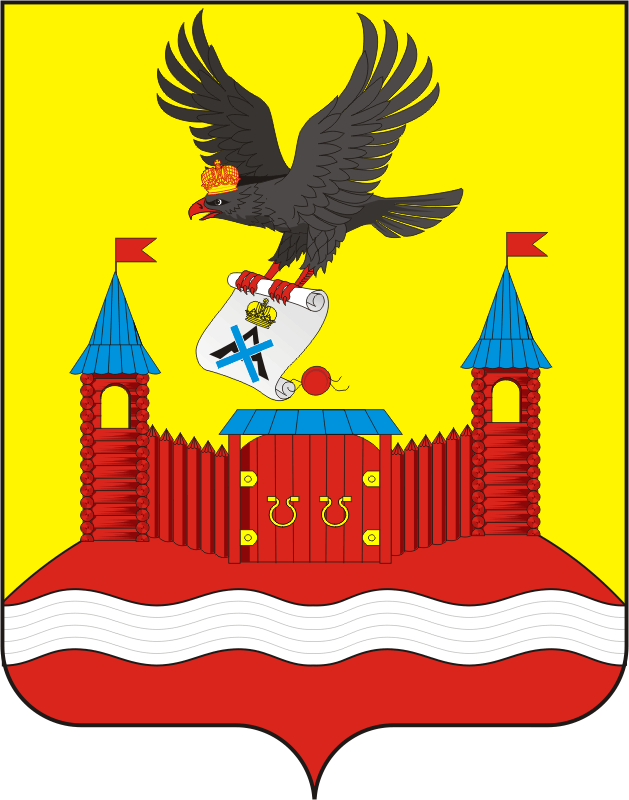 АДМИНИСТРАЦИЯ НОВОЧЕРКАССКОГО СЕЛЬСОВЕТАСАРАКТАШСКОГО РАЙОНА ОРЕНБУРГСКОЙ ОБЛАСТИПОСТАНОВЛЕНИЕ_________________________________________________________________________________________________________08.11.2022	                                    с. Новочеркасск                                        № 72-пОб утверждении Указаний о порядке применения целевых статей расходов бюджета муниципального образования Новочеркасский сельсовет Саракташского района Оренбургской областиВ соответствии со статьями 9 и 21 Бюджетного кодекса Российской Федерации1. Утвердить Указания о порядке применения целевых статей расходов бюджета муниципального образования Новочеркасский сельсовет Саракташского района Оренбургской области (далее – Указания) согласно приложению настоящему постановлению.2. Установить, что Указания применяются при составлении и исполнении бюджета муниципального образования Новочеркасский сельсовет Саракташского района Оренбургской области начиная с бюджетов на 2023 год и на плановый период 2024 и 2025 годов.3.  Контроль за исполнением настоящего постановления оставляю за собой.   4. Настоящее постановление вступает в силу со дня его подписания и распространяется на правоотношения возникшие с  1 января 2023 года.Глава сельсовета                                                                            Н.Ф.Суюндуков Приложениек постановлению администрации Новочеркасского сельсовета Саракташского района Оренбургской областиот 08.11.2022   № 72-пУказания о порядке применения кодов целевых статейрасходов бюджета муниципального образования Новочеркасский сельсовет Саракташского района Оренбургской областиЦелевые статьи расходов бюджета муниципального образования Новочеркасский сельсовет Саракташского района Оренбургской области обеспечивают привязку бюджетных ассигнований бюджета сельсовета к муниципальным программам Новочеркасского сельсовета, их подпрограммам, основным мероприятиям, ведомственным целевым программам, и (или) непрограммным направлениям деятельности (функциям) органов местного самоуправления, наиболее значимых учреждений  культуры, указанных в ведомственной структуре расходов федерального бюджета, и (или) к расходным обязательствам, подлежащим исполнению за счет средств федерального бюджета.Код целевой статьи расходов бюджетов состоит из десяти разрядов (8 - 17 разряды кода классификации расходов бюджетов).Структура кода целевой статьи расходов бюджета сельсовета состоит из десяти разрядов и включает следующие составные части (таблица 1):код программного (непрограммного) направления расходов (8 – 9 разряды кода классификации расходов бюджетов) – предназначен для кодирования бюджетных ассигнований по муниципальным программам Новочеркасского сельсовета, непрограммным направлениям деятельности органов местного самоуправления, наиболее значимых учреждений культуры, указанных в ведомственной структуре расходов бюджета сельсовета;код подпрограммы (10 разряд кода классификации расходов бюджетов) – предназначен для кодирования бюджетных ассигнований по подпрограммам муниципальных программ Новочеркасского сельсовета и непрограммных направлений деятельности органов местного самоуправления муниципального образования Новочеркасский сельсовет Саракташского района Оренбургской области;код основного мероприятия (11 – 12 разряды кода классификации расходов бюджетов) – предназначен для кодирования бюджетных ассигнований по основным мероприятиям, приоритетным проектам, ведомственным целевым программам в рамках подпрограмм муниципальных программ Новочеркасского сельсовета; код направления расходов (13 – 17 разряды кода классификации расходов бюджетов) – предназначен для кодирования бюджетных ассигнований по направлениям расходования средств, конкретизирующим (при необходимости) отдельные мероприятия.                                                                                                        Таблица 1Целевым статьям расходов бюджета сельсовета присваиваются уникальные коды, сформированные с применением буквенно-цифрового ряда: 0, 1, 2, 3, 4, 5, 6, 7, 8, 9, А, Б, В, Г, Д, Е, Ж, И, К, Л, М, Н, П, Р, С, Т, У, Ф, Ц, Ч, Ш, Щ, Э, Ю, Я, D, F, G, I, J, L, N, Q, R, S, U, V, W, Y, Z.Наименования целевых статей бюджета устанавливаются администрацией Новочеркасского сельсовета и характеризуют направление бюджетных ассигнований на реализацию:муниципальных программ Новочеркасского сельсовета или непрограммных мероприятий Новочеркасского сельсовета;подпрограмм муниципальных программ Новочеркасского сельсовета, непрограммных направлений деятельности органов местного самоуправления; основных мероприятий, приоритетных проектов, ведомственных целевых программ подпрограмм муниципальных программ Новочеркасского сельсовета направлений расходов.Перечень универсальных направлений расходов, которые могут применяться с различными целевыми статьями расходов бюджета, установлен согласно приложения № 1 «Универсальные направления расходов, увязываемые с целевыми статьями основных мероприятий муниципальных программ и подпрограмм муниципальных программ Новочеркасского сельсовета, непрограммными направлениями расходов Новочеркасского сельсовета». Увязка направлений расходов с основным мероприятием муниципальной программы и подпрограммы муниципальной программы устанавливается по следующей структуре кода целевой статьи:Перечень кодов целевых статей расходов  бюджета и их наименований представлен в приложении 2 к настоящим Указаниям.Отражение расходов  бюджета сельсовета, источником финансового обеспечения которых являются дотации бюджетам сельских поселений для выравнивание бюджетной обеспеченности осуществляется по целевым статьям расходов  бюджета, включающим коды направлений расходов (13 – 17 разряды кода расходов бюджетов. При этом наименование указанного направления расходов  бюджета (наименование целевой статьи, содержащей соответствующее направление расходов бюджета) не включает указание на наименование дотации бюджетам сельских поселений на выравнивание бюджетной обеспеченности являющегося источником финансового обеспечения расходов  бюджета.Приложение № 1к Указаниям о порядке применения кодов целевых статей расходов бюджета муниципального образования Новочеркасский сельсовет Саракташского района Оренбургской областиУниверсальные направления расходов, увязываемые с целевыми статьями основных мероприятий, подпрограмм муниципальных программ Новочеркасского сельсовета, непрограммными направлениями деятельности органов муниципальной власти Новочеркасского сельсовета (непрограммными мероприятиями):10010 Глава муниципального образованияПо данному направлению расходов отражаются расходы бюджета муниципального образования Новочеркасский сельсовет Саракташского района Оренбургской области на содержание главы муниципального образования в рамках муниципальных программ Новочеркасского сельсовета и непрограммных направлений деятельности. 10020 Аппарат администрации муниципального образованияПо данному направлению расходов отражаются расходы бюджета муниципального образования Новочеркасский сельсовет Саракташского района Оренбургской области на содержание и финансовое обеспечение деятельности органов местного самоуправления, осуществляемые в рамках муниципальных программ Новочеркасского сельсовета и непрограммных направлений деятельности.10080 Межбюджетные трансферты на осуществление части переданных в район полномочий по внешнему муниципальному контролю.По данному направлению расходов отражаются расходы бюджета муниципального образования Новочеркасский сельсовет Саракташского района Оренбургской области на осуществление части переданных в район полномочий по внешнему муниципальному контролю на территории муниципального образования, осуществляемые в рамках муниципальных программ Новочеркасского сельсовета и непрограммных мероприятий.51180 Осуществление первичного воинского учета органами местного самоуправления поселений, муниципальных и городских округовПо данному направлению расходов отражаются расходы бюджета муниципального образования Новочеркасский сельсовет Саракташского района Оренбургской области на осуществление первичного воинского учета органами местного самоуправления поселений, муниципальных и городских округов на территории муниципального образования, осуществляемые в рамках муниципальных программ Новочеркасского сельсовета и непрограммных мероприятий.95020 Финансовое обеспечение мероприятий по обеспечению пожарной безопасности на территории муниципального образования поселения.По данному направлению расходов отражаются расходы бюджета муниципального образования Новочеркасский сельсовет Саракташского района Оренбургской области на финансовое обеспечение мероприятий по обеспечению пожарной безопасности на территории муниципального образования, осуществляемые в рамках муниципальных программ Новочеркасского сельсовета и непрограммных мероприятий.950100 Членские взносы в Совет (ассоциацию) муниципальных образованийПо данному направлению расходов отражаются расходы бюджета муниципального образования Новочеркасский сельсовет Саракташского района Оренбургской на уплату членских взносов в Совет (ассоциацию) муниципальных образований, осуществляемые в рамках муниципальных программ Новочеркасского сельсовета и непрограммных мероприятий.20040 Меры поддержки добровольных народных дружинПо данному направлению расходов отражаются расходы бюджета муниципального образования Новочеркасский сельсовет Саракташского района Оренбургской области на расходы по поддержке добровольных народных дружин, осуществляемых в рамках муниципальных программ Новочеркасского сельсовета и непрограммных мероприятий.95280 Содержание и ремонт, капитальный ремонт автомобильных дорог общего пользования и искусственных сооружений на них.По данному направлению расходов отражаются расходы бюджета муниципального образования Новочеркасский сельсовет Саракташского района Оренбургской области на содержание и ремонт, капитальный ремонт автомобильных дорог общего пользования и искусственных сооружений на них на территории муниципального образования, осуществляемые в рамках муниципальных программ Новочеркасского сельсовета и непрограммных мероприятий.S0410 Капитальный ремонт и ремонт автомобильных дорог общего пользования населенных пунктов. По данному направлению расходов отражаются расходы бюджета  муниципального образования Новочеркасский сельсовет Саракташского района Оренбургской области на капитальный ремонт и ремонт автомобильных дорог общего пользования населенных пунктов на территории муниципального образования, осуществляемые в рамках муниципальных программ Новочеркасского сельсовета и непрограммных мероприятий.40010 Капитальные вложения в объекты муниципальной собственности за счет средств местного бюджетаПо данному направлению расходов отражаются расходы бюджета  муниципального образования Новочеркасский сельсовет Саракташского района Оренбургской области на капитальные вложения в объекты муниципальной собственности за счет средств местного бюджета на территории муниципального образования, осуществляемые в рамках муниципальных программ Новочеркасского сельсовета и непрограммных мероприятий.95310 Финансовое обеспечение мероприятий по благоустройству территории муниципального образования По данному направлению расходов отражаются расходы бюджета муниципального образования Новочеркасский сельсовет Саракташского района Оренбургской области на финансовое обеспечение мероприятий по благоустройству территории муниципального образования поселения, осуществляемые в рамках муниципальных программ Новочеркасского сельсовета и непрограммных мероприятий.90140 Исполнение обязательств по уплате взносов на капитальный ремонт в отношении помещений, собственниками которых являются органы местного самоуправленияПо данному направлению расходов отражаются расходы бюджета  муниципального образования Новочеркасский сельсовет Саракташского района Оренбургской области на исполнение обязательств по уплате взносов на капитальный ремонт в отношении помещений, собственниками которых являются органы местного самоуправления, осуществляемые в рамках муниципальных программ Новочеркасского сельсовета и непрограммных мероприятий.97060 Поддержка сбалансированности бюджетов сельских поселенийПо данному направлению расходов отражаются расходы бюджета муниципального образования Новочеркасский сельсовет Саракташского района Оренбургской области на поддержку сбалансированности бюджетов сельских поселений, осуществляемые в рамках муниципальных программ Новочеркасского сельсовета и непрограммных мероприятий.S0010 Капитальные вложения в объекты муниципальной собственностиПо данному направлению расходов отражаются расходы бюджета муниципального образования Новочеркасский сельсовет Саракташского района Оренбургской области на капитальные вложения в объекты муниципальной собственности, осуществляемые в рамках муниципальных программ Новочеркасского сельсовета и непрограммных мероприятий.S140В Реализация инициативных проектов (благоустройство мест захоронения)По данному направлению расходов отражаются расходы бюджета муниципального образования Новочеркасский сельсовет Саракташского района Оренбургской области на реализацию инициативных проектов (благоустройство мест захоронения) в рамках муниципальных программ Новочеркасского сельсовета и непрограммных мероприятий.75080 Финансовое обеспечение части преданных полномочий по организации досуга и обеспечению жителей услугами организаций культуры и библиотечного обслуживанияПо данному направлению расходов отражаются расходы бюджета муниципального образования Новочеркасский сельсовет Саракташского района Оренбургской области поселений на финансовое обеспечение части преданных полномочий по организации досуга и обеспечению жителей услугами организаций культуры и библиотечного обслуживания, осуществляемые в рамках муниципальных программ Новочеркасского сельсовета и непрограммных мероприятий, за счет собственных средств.95110 Финансирование социально-значимых мероприятийПо данному направлению расходов отражаются расходы бюджета муниципального образования Новочеркасский сельсовет Саракташского района Оренбургской области на финансирование социально-значимых мероприятий, осуществляемые в рамках муниципальных программ Новочеркасского сельсовета и непрограммных мероприятий.95220 Финансовое обеспечение мероприятий, направленных на развитие культуры на территории муниципального образования По данному направлению расходов отражаются расходы бюджета муниципального образования Новочеркасский сельсовет Саракташского района Оренбургской области на финансовое обеспечение мероприятий, направленных на развитие культуры на территории муниципального образования, осуществляемые в рамках муниципальных программ Новочеркасского сельсовета и непрограммных мероприятий.97030 Повышение заработной платы работников муниципальных учреждений культуры.По данному направлению расходов отражаются расходы бюджета муниципального образования Новочеркасский сельсовет Саракташского района Оренбургской области на повышение заработной платы работников муниципальных учреждений культуры на территории муниципального образования, осуществляемые в рамках муниципальных программ Новочеркасского сельсовета и непрограммных мероприятий.55190 Государственная поддержка отрасли культурыПо данному направлению расходов отражаются расходы бюджета муниципального образования Новочеркасский сельсовет Саракташского района Оренбургской области на государственную поддержка отрасли культуры, осуществляемые в рамках муниципальных программ Новочеркасского сельсовета и непрограммных мероприятий.95240 Финансовое обеспечение мероприятий в области физической культуры, спорта и туризма на территории муниципального образования поселенийПо данному направлению расходов отражаются расходы бюджета муниципального образования Новочеркасский сельсовет Саракташского района Оренбургской области на финансовое обеспечение мероприятий в области физической культуры, спорта и туризма на территории муниципального образования поселений, осуществляемые в рамках муниципальных программ Новочеркасского сельсовета и непрограммных мероприятий.L5760  Обеспечение комплексного развития сельских территорийПо данному направлению расходов отражаются расходы бюджета муниципального образования Новочеркасский сельсовет Саракташского района Оренбургской области на обеспечение комплексного развития сельских территорий, осуществляемые в рамках муниципальных программ Новочеркасского сельсовета и непрограммных мероприятий.S1510 Мероприятия по приведению документов территориального планирования и градостроительного зонирования муниципальных образований Оренбургской области в цифровой формат.По данному направлению расходов отражаются расходы бюджета муниципального образования Новочеркасский сельсовет Саракташского района Оренбургской области по приведению документов территориального планирования и градостроительного зонирования муниципальных образований Оренбургской области в цифровой формат, осуществляемые в рамках муниципальных программ Новочеркасского сельсовета и непрограммных мероприятий.95440 Финансовое обеспечение мероприятий в рамках формирования комфорта городской средыПо данному направлению расходов отражаются расходы бюджета муниципального образования Новочеркасский сельсовет Саракташского района Оренбургской области на финансовое обеспечение мероприятий в рамках формирования комфорта городской среды, осуществляемые в рамках муниципальных программ Новочеркасского сельсовета и непрограммных мероприятий.55550 Поддержка государственных программ субъектов Российской Федерации и муниципальных программ формирования современной городской среды.По данному направлению расходов отражаются расходы бюджета муниципального образования Новочеркасский сельсовет Саракташского района Оренбургской области на поддержку государственных программ субъектов Российской Федерации и муниципальных программ формирования современной городской среды, осуществляемые в рамках муниципальных программ Новочеркасского сельсовета и непрограммных мероприятий.00040 Создание и использование средств резервного фонда администрации поселений Саракташского района.По данному направлению расходов отражаются расходы бюджета муниципального образования Новочеркасский сельсовет Саракташского района Оренбургской области по созданию и использованию средств резервного фонда администрации поселений Саракташского района, осуществляемые в рамках муниципальных программ Новочеркасского сельсовета и непрограммных мероприятий.15030 Представительские расходы и расходы, связанные с представительской деятельностью.По данному направлению расходов отражаются расходы бюджета муниципального образования Новочеркасский сельсовет Саракташского района Оренбургской области на представительские расходы и расходы, связанные с представительской деятельностью, осуществляемые в рамках муниципальных программ Новочеркасского сельсовета и непрограммных мероприятий.25050 Предоставление пенсии за выслугу лет муниципальным служащим.По данному направлению расходов отражаются расходы бюджета муниципального образования Новочеркасский сельсовет Саракташского района Оренбургской области на предоставление пенсии за выслугу лет муниципальным служащим, осуществляемые в рамках муниципальных программ Новочеркасского сельсовета и непрограммных мероприятий.40010 Капитальные вложения в объекты муниципальной собственности за счет средств местного бюджетаПо данному направлению расходов отражаются расходы бюджета муниципального образования Новочеркасский сельсовет Саракташского района Оренбургской области на капитальные вложения в объекты муниципальной собственности за счет средств местного бюджета, осуществляемые в рамках муниципальных программ Новочеркасского сельсовета и непрограммных мероприятий.90010 Оценка недвижимости, признание прав и регулирование отношений по муниципальной собственности.По данному направлению расходов отражаются расходы бюджета муниципального образования Новочеркасский сельсовет Саракташского района Оренбургской области за оценку недвижимости, признание прав и регулирование отношений по муниципальной собственности, осуществляемые в рамках муниципальных программ Новочеркасского сельсовета и непрограммных мероприятий.90030 Финансирование расходов по внесению изменений в генеральные планы и (или) правила землепользования и застройки сельских поселений Саракташского района.По данному направлению расходов отражаются расходы бюджета муниципального образования Новочеркасский сельсовет Саракташского района Оренбургской области на финансирование расходов по внесению изменений в генеральные планы и (или) правила землепользования и застройки сельских поселений Саракташского района, осуществляемые в рамках муниципальных программ Новочеркасского сельсовета и непрограммных мероприятий.90050 Финансирование расходов по подготовке документов для внесения в государственный кадастр недвижимости сведений о границах муниципальных образований, границах населенных пунктов.По данному направлению расходов отражаются расходы бюджета муниципального образования Новочеркасский сельсовет Саракташского района Оренбургской области на финансирование расходов по подготовке документов для внесения в государственный кадастр недвижимости сведений о границах муниципальных образований, границах населенных пунктов, осуществляемые в рамках муниципальных программ Новочеркасского сельсовета и непрограммных мероприятий.90120 Прочие мероприятия в области коммунального хозяйства.По данному направлению расходов отражаются расходы бюджета муниципального образования Новочеркасский сельсовет Саракташского района Оренбургской области на прочие мероприятия в области коммунального хозяйства, осуществляемые в рамках муниципальных программ Новочеркасского сельсовета и непрограммных мероприятий.90140 Исполнение обязательств по уплате взносов на капитальный ремонт в отношении помещений, собственниками которых являются органы местного самоуправления.По данному направлению расходов отражаются расходы бюджета муниципального образования Новочеркасский сельсовет Саракташского района Оренбургской области на исполнение обязательств по уплате взносов на капитальный ремонт в отношении помещений, собственниками которых являются органы местного самоуправления, осуществляемые в рамках муниципальных программ Новочеркасского сельсовета и непрограммных мероприятий.90150 Ремонт и капитальный ремонт жилых помещений, собственниками которых являются органы местного самоуправления.По данному направлению расходов отражаются расходы бюджета муниципального образования Новочеркасский сельсовет Саракташского района Оренбургской области на ремонт и капитальный ремонт жилых помещений, собственниками которых являются органы местного самоуправления, осуществляемые в рамках муниципальных программ Новочеркасского сельсовета и непрограммных мероприятий.90160 Прочие мероприятия в области жилищного хозяйства.По данному направлению расходов отражаются расходы бюджета муниципального образования Новочеркасский сельсовет Саракташского района Оренбургской области на прочие мероприятия в области жилищного хозяйства, осуществляемые в рамках муниципальных программ Новочеркасского сельсовета и непрограммных мероприятий.Целевая статьяЦелевая статьяЦелевая статьяЦелевая статьяЦелевая статьяЦелевая статьяЦелевая статьяЦелевая статьяЦелевая статьяЦелевая статьяПрограммное(непрограммное)направлениерасходовПрограммное(непрограммное)направлениерасходовПодпрограммаОсновноемероприятие (ведомственная целевая программа)Основноемероприятие (ведомственная целевая программа)Направление расходовНаправление расходовНаправление расходовНаправление расходовНаправление расходов891011121314151617ХХ 0 00 00000Муниципальная программа Новочеркасского сельсовета;ХХ Х 00 00000Подпрограмма муниципальной программы                             Новочеркасского сельсовета;ХХ Х ХХ 00000Основное мероприятие (ведомственная целевая программа) подпрограммы муниципальной программы Новочеркасского сельсовета;ХХ Х XX ХХХХXНаправление расходов на реализацию основного мероприятия соответствующей подпрограммы муниципальной программы Новочеркасского сельсовета;ХХ 0 00 00000Муниципальная программа Новочеркасского сельсовета;ХХ 0 ХХ 00000Основное мероприятие (ведомственная целевая программа) подпрограммы муниципальной программы Новочеркасского сельсовета;ХХ 0 XX ХХХХXНаправление расходов на реализацию основного мероприятия соответствующей подпрограммы муниципальной программы Новочеркасского сельсовета. ХХ 0 00 00000Муниципальная программа Новочеркасского сельсовета;ХХ Х 00 00000Подпрограмма муниципальной программы                             Новочеркасского сельсовета;ХХ Х 00 ХХХХXНаправление расходов на реализацию основного мероприятия соответствующей подпрограммы муниципальной программы Новочеркасского сельсовета;ХХ 0 00 00000Муниципальная программа Новочеркасского сельсовета;ХХ 0 00 ХХХХXНаправление расходов на реализацию основного мероприятия соответствующей подпрограммы муниципальной программы Новочеркасского сельсовета;7Х 0 00 00000Непрограммное направление деятельности;7Х 0 00 ХХХХXНаправления реализации непрограммных расходов.Приложениек указаниям о порядке применениякодов целевых статей расходовбюджета Новочеркасского сельсовета Саракташского районаКоды целевых статей расходов бюджета Новочеркасского сельсоветаСаракташского района Оренбургской областиКоды целевых статей расходов бюджета Новочеркасского сельсоветаСаракташского района Оренбургской областиКоды целевых статей расходовНаименование кодов целевых статей расходов6200000000Муниципальная программа "Реализация муниципальной политики на территории муниципального образования Новочеркасский сельсовет Саракташского района Оренбургской области на 2018-2024 годы"6240000000Комплексы процессных мероприятий6240100000Комплекс процессных мероприятий «Безопасность»6240120040Меры поддержки добровольных народных дружин6240195020Мероприятия по обеспечению пожарной безопасности на территории муниципального образования поселения6240200000Комплекс процессных мероприятий «Развитие дорожного хозяйства»6240295280Содержание и ремонт, капитальный ремонт автомобильных дорог общего пользования и искусственных сооружений на них624029Д070Осуществление дорожной деятельности за счет дотации на выравнивание бюджетной обеспеченности муниципальных районов, распределяемой исходя из необходимости осуществления дорожной деятельности в отношении автомобильных дорог местного значения62402S0410Капитальный ремонт и ремонт автомобильных дорог общего пользования населенных пунктов6240300000Комплекс процессных мероприятий «Благоустройство территории Новочеркасского сельсовета»6240340010Капитальные вложения в объекты муниципальной собственности за счет средств местного бюджета6240390010Оценка недвижимости, признание прав и регулирование отношений по муниципальной собственности6240390030Внесение изменений в генеральные планы и (или) правила землепользования и застройки сельских поселений Саракташского района6240390050Подготовка документов для внесения в государственный кадастр недвижимости сведений о границах муниципальных образований, границах населенных пунктов6240395310Мероприятия по благоустройству территории муниципального образования поселения62403L5760Обеспечение комплексного развития сельских территорий62403S1510Мероприятия по приведению документов территориального планирования и градостроительного зонирования муниципальных образований Оренбургской области в цифровой формат, соответствующий требованиям к отраслевым пространственным данным для включения в ГИСОГД Оренбургской области 6240400000Комплекс процессных мероприятий «Развитие культуры»6240475080Финансовое обеспечение части переданных полномочий по организации досуга и обеспечению жителей услугами организации культуры и библиотечного обслуживания6240495110Социально значимые мероприятия6240495220Мероприятия, направленные на развитие культуры на территории муниципального образования поселения6240495240Мероприятия в области физической культуры и спорта6240497030Повышение заработной платы работников муниципальных учреждений культуры6240500000Комплекс процессных мероприятий «Обеспечение реализации программы»6240510010Глава муниципального образования6240510020Аппарат администрации муниципального образования6240510080Межбюджетные трансферты на осуществление части переданных в район полномочий по внешнему муниципальному контролю6240551180Субвенции на осуществление первичного воинского учета органами местного самоуправления поселений, муниципальных и городских округов6240595100Членские взносы в Совет (ассоциацию) муниципальных образований6240597080Достижение показателей по оплате труда6250000000Приоритетные проекты Оренбургской области625П500000Приоритетный проект «Вовлечение жителей муниципальных образований Оренбургской области в процесс выбора и реализации инициативных проектов»625П5S140ВРеализация инициативных проектов (благоустройство мест захоронения)